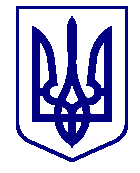 	ВАРАСЬКА МІСЬКА РАДА	Ніна ЗУБРЕЦЬКА____ сесія  VIII скликанняП Р О Є К Т      Р І Ш Е Н Н Я05.04.2024                                       м.Вараш                         № 2908-ПРР-VIII-7210З метою забезпечення реалізації державної регуляторної політики органами місцевого самоврядування,  відповідно до статей 7, 13, 32 Закону України «Про засади державної регуляторної політики у сфері господарської діяльності», частини другої статті 46 рішення Вараської міської ради від 10 листопада 2020 року №5 «Про Регламент Вараської міської ради восьмого скликання», керуючись пунктом 7 частини першої статті 26 Закону України «Про місцеве самоврядування в Україні», за погодженням з постійною депутатською комісією з питань бюджету, фінансів, економічного розвитку та інвестиційної політики, міська радаВИРІШИЛА:Внести зміни до Плану діяльності Вараської міської ради з підготовки проєктів регуляторних актів на 2024 рік, що затверджений рішенням Вараської міської ради від 25 жовтня 2023 року №2111-РР-VIII (зі змінами), виклавши додаток в новій редакції  №7210-ПЛ-23-24 (додається).Зміни до плану діяльності Вараської міської ради з підготовки проєктів регуляторних актів оприлюднити шляхом опублікування на офіційному вебсайті Вараської міської ради не пізніш як у десятиденний термін після його затвердження.Визнати таким, що втратило чинність рішення Вараської міської ради від 10 січня 2024 року №2212-РР-VIII «Про внесення змін до рішення Вараської міської ради від 25 жовтня 2023 року №2111-РР-VIII «Про затвердження плану діяльності Вараської міської ради з підготовки проєктів регуляторних актів на 2024 рік».Контроль за виконанням рішення покласти на постійну депутатську комісію з питань бюджету, фінансів, економічного розвитку та інвестиційної політики.Додаток: План №7210-ПЛ-23-24Міський голова     					                 Олександр МЕНЗУЛПро внесення змін до Плану діяльності Вараської міської ради з підготовки проєктів регуляторних актів на 2024 рік